INDICAÇÃO Nº 4020/2017Sugere ao Poder Executivo Municipal e aos órgãos competentes, para que seja ligado o semáforo localizado na Avenida São Paulo no cruzamento com a Rua Ribeirão Preto no bairro Jardim Esmeralda.Excelentíssimo Senhor Prefeito Municipal, Nos termos do Art. 108 do Regimento Interno desta Casa de Leis, dirijo-me a Vossa Excelência para sugerir que, por intermédio do Setor competente, para que seja ligado o semáforo localizado na Avenida São Paulo no cruzamento com a Rua Ribeirão Preto no bairro Jardim Esmeralda, neste município.  Justificativa:Sendo este local de grande fluxo de veículos, principalmente nos horários de pico, pedimos que seja ligado o referido semáforo, pois assim evitam-se acidentes e colisões de veículos, preservando a vida e saúde dos munícipes.É de extrema urgência que o mesmo seja colocado em funcionamento, ouvem-se reclamações e reivindicações dos comerciantes e moradores locais do perigo devido ao grande trafego de veículos no local.Plenário “Dr. Tancredo Neves”, em 25 de Abril de 2.017.                                                  JOEL DO GÁS                                                      -Vereador-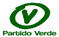 